 Request for Grant Aid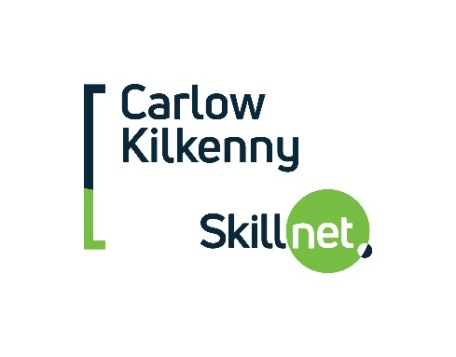 Level 9Name _____________________________________________________________________________Address _____________________________________________________________________________________________________________________________________________________________Contact phone number ______________________________________________________________Email address ______________________________________________________________________Course Name _______________________________________________________________________Course code (if known) ________________________________________________________________Is the course certified (if so, what level of qualification) ______________________________________What is the name of the training company, institute or college where the course will be delivered? __________________________________________________________________________________Please give a brief explanation of the benefits of this course to your professional career ________________________________________________________________________________________________________________________________________________________________________________________________________________________________________________________________________________________________________________________________________________________________________________________________________________________________________________________________________________________________________________________________________________________________________________________________________________________________________________________________________________________________________________________________________________________________________________________________________Signature__________________________________________              Date __________________________________This form must be completed fully and accompanied by any other relevant documentation (which will be given to you by Carlow Kilkenny Skillnet before commencement of course) Payment of your invoice needs to be made before Carlow Kilkenny Skillnet can pay the training company. (Failure to complete all relevant documents and delayed payments can lead to withdrawal of funding)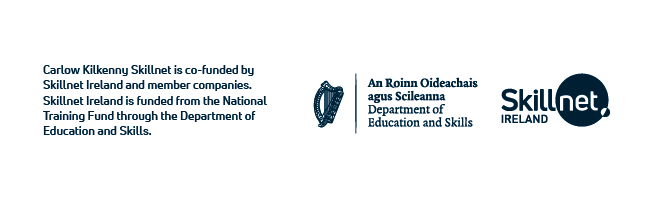 